
Sunset Elementary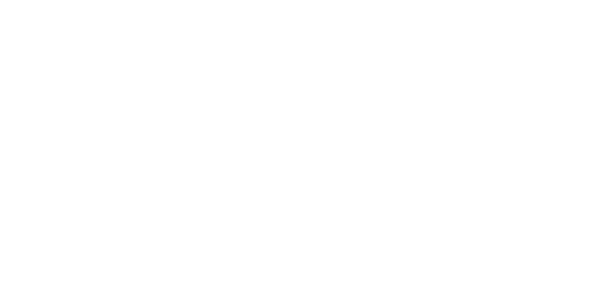 Year AwardedGrants awarded to Sunset since 20042019-20World language books & audiobooks2019-20Flexible Seating options in class (i.e. wobble chairs)2019-20Books for English Language Learners2019-20Playground Communication Boards to support non-verbal students2018-19Social Emotional Learning & Literacy – Adapting to Diverse Student Needs2013-14Low Vision Toolbox on an iPad2011-12Making Music the Ukulele Way*2011-12Supporting Science Curriculum Through Library Books/Media2009-10Enriching The School Art Program Through Books2006-07Got Puppets?2005-06Anti-Bullying and Drug Prevention Assembly2005-06Computer Sight Words Program2005-06Enhanced Classroom Writing2005-06Read Naturally2005-06School to Home Software2005-06Washington State History According to Salmon2004-05Building Social Skills2004-05Read Naturally2004-05Rhythm In My Soul2004-05Teaching the Scientific Process Through Variables2003-04Read Naturally Annual Districtwide FundingAcademic Support – homework help for students who need supportBooks for the school librariesCultural Bridges- Supporting relationships between families and the ISDFine Arts program support – SecondaryFood support for hungry studentsGreat Careers Conference – High SchoolHighly Capable Funding – ElementaryImpact Scholarships – High SchoolNurses Fund – Assisting students with necessitiesParentWiser – Support to PTSA Council for parent education speaker seriesProfessional Development for TeachersRobotics club support – SecondaryScience Tech Magnet Support – ElementarySTEM Club support – SecondaryStudent Intervention Services – Support for counselors and social/emotional learningTeacher Grants – Available to all district staffTesting Scholarships – High SchoolTools4School – Backpacks filled with school supplies for students in need